ΘΕΜΑ : ‘’Διαβίβαση δικαιολογητικών για χορήγηση αναρρωτικής άδειας‘’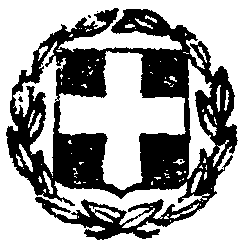 	Σας διαβιβάζουμε αίτηση με τα συνοδευτικά δικαιολογητικά του παρακάτω υπαλλήλου της υπηρεσίας μας που ζητάει αναρρωτική άδεια …………….(00) ημερών από 00/00/0000  και παρακαλούμε να γνωματεύσετε σχετικά. Τα στοιχεία του υπαλλήλου είναι τα ακόλουθα:Υπηρεσία που υπηρετεί:    Επώνυμο:  Όνομα : Πατρώνυμο : Α.Μ. :                     Κλάδος: Έτη υπηρεσίας μέχρι      ……………..                     :     00  Ε,     00  Μ,     00  ΗΜ. Σύνολο ημερών αναρρωτικής άδειας που χορηγήθηκε κατά την τελευταία πενταετία (η πενταετία δεν περιλαμβάνει το τρέχον ημερολογιακό έτος):           00  ημέρες.Σύνολο αναρρωτικής άδειας τρέχοντος ημερολογιακού έτους:   00  ημέρες.                                                                                             Ο Διευθυντής του ΣχολείουΕΛΛΗΝΙΚΗ  ΔΗΜΟΚΡΑΤΙΑΥΠΟΥΡΓΕΙΟ ΠΑΙΔΕΙΑΣ, ΘΡΗΣΚΕΥΜΑΤΩΝ ΚΑΙ ΑΘΛΗΤΙΣΜΟΥΠΕΡΙΦΕΡΕΙΑΚΗ Δ/ΝΣΗ Α/ΘΜΙΑΣ&Δ/ΘΜΙΑΣ ΕΚΠ/ΣΗΣ ΔΥΤ.ΕΛΛΑΔΑΣΔ/ΝΣΗ Π.Ε.  ΑΙΤ/ΝΙΑΣΣχολική μονάδα:Πληροφορίες:Ταχ. δ/νση:   Τηλέφωνο:  Email:               Αριθ. Πρωτ.:          Προς :ΕΛΛΗΝΙΚΗ  ΔΗΜΟΚΡΑΤΙΑΥΠΟΥΡΓΕΙΟ ΠΑΙΔΕΙΑΣ, ΘΡΗΣΚΕΥΜΑΤΩΝ ΚΑΙ ΑΘΛΗΤΙΣΜΟΥΠΕΡΙΦΕΡΕΙΑΚΗ Δ/ΝΣΗ Α/ΘΜΙΑΣ&Δ/ΘΜΙΑΣ ΕΚΠ/ΣΗΣ ΔΥΤ.ΕΛΛΑΔΑΣΔ/ΝΣΗ Π.Ε.  ΑΙΤ/ΝΙΑΣΣχολική μονάδα:Πληροφορίες:Ταχ. δ/νση:   Τηλέφωνο:  Email: 